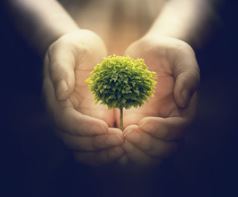 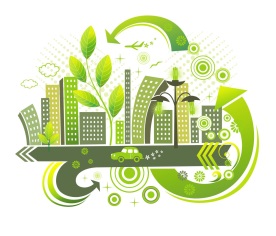 “Die Grundlage von allem sind gute zwischenmenschliche Beziehungen. Die Genossenschaften helfen dabei, ein geeignetes Umfeld zu schaffen und den sozialen Zusammenhalt unserer Gesellschaft wiederaufzubauen“. 										Christian TommasiniEinladung zum Treffen:“CO-HOUSINGNeue Wohnmodelle in Genossenschaften”Donnerstag, 22. Februar 2018 von 17.00 bis 19.00 Uhr im Innenhof, Palais Widmann - Silvius-Magnago-Platz 1 – BozenReferenten:		Monica Devilli (Stellvertretende Vorsitzende der Genossenschaft „Wohnen im Alter“)"Wohnen im Alter“.Stefan Walder (geschäftsführender Direktor der Landesabteilung 	Wohnungsbau)Co-Housing – Die ersten SchritteTeresa Pedretti (Verantwortliche Projekt “Cohousing Rosenbach”)"CoHousing als Anreger zur Stadterneuerung"Maria Chiara Pasquali (Projekt "Grieser Auen")"Lebens- und Wohnqualität in Grieser Auen: Übers Mitmachen und Gemeinsamkeit"Schlussworte:	Christian Tommasini – Landeshauptmannstellvertreter und Landesrat
			für das Genossenschaftswesen und WohnbauModeration:		Carlo Trentini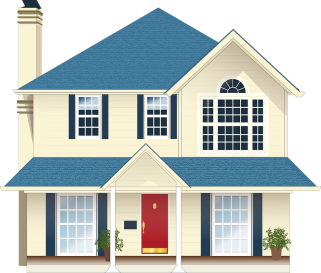 “Alla base di tutto vi è la costruzione delle relazioni positive tra le persone e grazie ai principi della cooperazione possiamo ricostruire il tessuto connettivo e la coesione sociale nella nostra società”										Christian TommasiniInvito all’Incontro:“CO-HOUSINGNuovi modelli abitativi in cooperativa”Giovedì 22 febbraio 2018 dalle ore 17.00 alle ore 19.00Presso la Sala Convegni di palazzo Widmann – 39100 BOLZANOIntervengono:	Monica Devilli (vicepresidente cooperativa “Abitare nella terza età”)"Abitare nella terza etá“.Stefan Walder (Direttore reggente ripartizione provinciale Edilizia 	abitativa)Co-Housing – I primi passiTeresa Pedretti (Responsabile progetto “Cohousing Rosenbach”)"L'esperienza del CoHousing come attivatore per la rigenerazione urbana"Maria Chiara Pasquali (progetto "Prati di Gries")“Qualità del vivere ed abitare a Prati di Gries: un percorso di partecipazione e condivisione”Conclusioni		Christian Tommasini - Vicepresidente della Provincia e Assessore alla 				Cooperazione e Edilizia abitativaModeratore: 		Carlo Trentini